Universidad Empresarial Siglo 21Tecnicatura en Administración y Gestión TributariaAño 2014Análisis Cuantitativo FinancieroTrabajo Práctico N°1Trabajo Práctico N°2Trabajo Práctico N°3Trabajo Práctico N°41. El administrador de  le solicita resolver la siguiente operación: ¿Cuál es el resultado del ejercicio?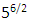 2. El administrador de  le solicita resolver la siguiente operación: ¿Cuál es el resultado del ejercicio?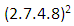 3. El administrador de  le solicita resolver la siguiente operación:  ¿Cuál es el resultado del ejercicio?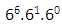 4. Como administrador financiero de la empresa usted afirma que:5. Si usted es el administrador financiero de la empresa, que dispone de un cierto excedente de fondos por corto plazo y decide efectuar un depósito en una entidad financiera. ¿Cuánto retirará al vencimiento?:6. El administrador de INDECISA S.A. afirma que el valor del Dinero en el tiempo se refleja a través de la:7. Como administrador de INDECISA S.A. puede afirmar que el dinero posee básicamente tres funciones:8. El administrador de  le solicita resolver la siguiente operación: ¿Cuál es el resultado del ejercicio?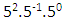 9. Como administrador de INDECISA S.A., se puede afirmar que el Dinero:10. El administrador de  le solicita resolver la siguiente operación: ¿Cuál es el resultado del ejercicio?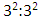 11. Usted como administrador financiero de INDECISA S.A. realizó una operación financiera, para la cual afirma que tuvo en cuenta los siguientes elementos:12. El administrador de  ¿Qué propiedad usó para resolver el ejercicio ?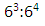 13. El administrador de  le solicita resolver la siguiente operación con potencia: :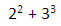 14. El administrador de  le solicita resolver la siguiente operación: ¿Cuál es el resultado del ejercicio?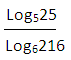 15. El administrador de  le solicita resolver la siguiente operación: ¿Cuál es el resultado del ejercicio?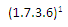 16. Como administrador de INDECISA S.A. ¿Qué propiedad usó para resolver el ejercicio: ?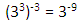 17. El administrador de  le solicita que resuelva la siguiente operación con potencia :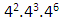 18. Cómo podría el administrador de  escribir la siguiente expresión como una potencia :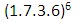 19. El administrador de  le solicita resolver la siguiente operación: ¿Cuál es el resultado del ejercicio?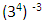 20. Como administrador financiero de la empresa INDECISA S.A. puede afirmar que:1. El Gerente de la empresa, quiere analizar junto a usted las situaciones actuales, para ello le pide que explique ¿Cuál es concepto de “descuento simple”?, a lo que usted responde:2. Si  coloca un capital al 0,0124 de interés simple mensual durante 8 meses redituó $ 5.200.300 ¿Determine cuál fue el capital original?3. ¿Cuánto dinero necesita la empresa bajo estudio para financiar su proyecto de investigación?4. El Gerente de la firma le plantea: Calcular el monto del documento de $5.600 al 20% anual durante 3 años en régimen de capitalización simple.5. Al realizar el reemplazo de los dos documentos por uno solo a 60 días. La tasa de la operación es una:6. Determine que opción elegiría la Empresa si las tasas fueran Nominales:7. Usted como asesor financiero de la empresa puede afirmar que:8. Si a la Empresa se le ofrece una TEA de descuento de 0,188 que capitaliza cada 15 días, determine la tasa de interés semestral para una operación que ella desee efectuar.9. Si se suman los primeros dos documentos que posee la empresa (Sin tener en cuenta intereses y descuentos) se obtiene:10. Para la empresa bajo estudio y como asesor financiero de la misma: Calcular el monto obtenido al invertir $ 2.000 al 8% anual durante 4 años en régimen de capitalización simple.11. Usted como administrador financiero de la empresa, le afirma al gerente de la misma que,los elementos que forman normalmente la tasa de interés son:12. Como administrador financiero de la empresa, ¿Qué entiende por tasa de interés simple?13. Usted como administrador financiero de la empresa puede afirmar que:14. Como administrador financiero de la empresa, usted puede afirmar que:15. El Director de la empresa, le pide una explicación como asesor financiero, de lo que es una tasa nominal, a lo cual usted le responde con el siguiente ejemplo:16. Para la financiación de su proyecto de investigación, una entidad financiera le ofrece a la empresa que usted está asesorando la suma de dinero necesaria, a devolver en 36 cuotas vencidas a una:17. Para la empresa bajo estudio y como asesor financiero de la misma: Calcular el monto obtenido al invertir $ 4.000 al 6% anual durante 6 años en régimen de capitalización simple.18. Considerando la empresa bajo estudio, usted como asesor financiero de la misma analiza el siguiente planteo del gerente: “Un capital de $300.000 pesos invertido a una tasa de interés del 8% durante un cierto tiempo ha generado intereses por valor de $12.000 pesos. ¿Durante cuánto tiempo ha estado invertido dicho capital?”19. El Gerente de la firma le plantea: Calcular el monto del documento de $10.350 al 20% anual durante 3 años en régimen de capitalización simple.20. Usted como asesor financiero de la empresa bajo estudio, puede afirmar el monto total de sumar el documento de $5.600 y $10.350 al 20% anual durante 3 años en régimen de capitalización simple, es de:El Sr. Pérez decide emplear su crédito para comprar un electrodoméstico de $450, financiado en 10 cuotas. Determine el importe de las amortizaciones que deberá pagar el Sr. Pérez si la tasa de interés de cada cuota es del 3% mensual, bajo el sistema de interés directo.2. El Sr. Pérez utiliza su préstamo para comprar una heladera cuyo precio de contado efectivo es de $ 1.320. El comercio la financió en 18 cuotas de $ 89. Determine cual fue la tasa enunciada y real de la operación.3. Determine el importe de la cuota 55 si el Sr. Pérez toma su crédito por sistema Americano de $ 30.000 amortizable en 60 cuotas mensuales y vencidas. La TNA 0,28 cap. Mensual.4. Determine cuál sería el importe que el Sr. Pérez debiera abonar mensualmente, si al momento 30 quisiese reducir la cantidad de cuotas que le faltan, cancelando su deuda en 10 cuotas. Los criterios del préstamo que tomó el Sr. Pérez son: Monto del Préstamo: $ 45.000 Sistema elegido: Francés Cantidad de Cuotas: 60 mensuales y vencidas Interés: TNA 0.35 Capitalización mensual Intereses Punitorios: 3,5%5. El Sr. Pérez tomó su préstamo bajo estos criterios: Monto del Préstamo: $ 30.000 Sistema elegido: Francés Cantidad de Cuotas: 60 mensuales y vencidas Interés: TNA 0.40 Capitalización mensual Intereses Punitorios: 4,5% Determine qué importe debería abonar el Sr. Pérez si no hubiera abonado las cuotas 17, 18, 19, 20 y en el momento 21 quisiera regularizar la deuda.6. El Sr. Pérez decide emplear su crédito para comprar un electrodoméstico de $450, financiado en 10 cuotas. Determine el importe de los intereses que deberá pagar el Sr. Pérez si la tasa de interés de cada cuota es del 3% mensual, bajo el sistema de interés directo.7. Determine el saldo en la cuota 20, con la misma paga, si el Sr. Pérez tomase su préstamo bajo estas condiciones: Monto del Préstamo: $ 30.000 Sistema elegido: Francés Cantidad de Cuotas: 60 mensuales y vencidas Interés: TNA 0.40 Capitalización mensual Intereses Punitorios: 4,5%8. El Sr. Pérez decide emplear su crédito para comprar un electrodoméstico de $450, financiado en 10 cuotas. Determine el importe de las cuotas que deberá pagar el Sr. Pérez si la tasa de interés de cada cuota es del 3% mensual, bajo el sistema de interés directo.9. Determine cuál será el saldo al momento 19, después de pagar dicha cuota, si el Sr. Pérez tomase su préstamo bajo estos criterios: Monto del Préstamo: $ 45.000 Sistema elegido: Francés Cantidad de Cuotas: 60 mensuales y vencidas Interés: TNA 0.35 Capitalización mensual Intereses Punitorios: 3,5%10. Determine el valor de la cuota que debe abonar el Sr. Pérez si toma su préstamo bajo estos criterios: Monto del Préstamo: $ 30.000 Sistema elegido: Francés Cantidad de Cuotas: 60 mensuales y vencidas Interés: TNA 0.40 Capitalización mensual Intereses Punitorios: 4,5%11. El Sr. Pérez decide comprar una casa por $ 120.000. El banco le financia el 70% del valor del inmueble en 120 cuotas mensuales y vencidas. TNA de la operación 0.35 Capitalización mensual. El banco cobra gastos del 7% deducible del monto del préstamo. Los intereses punitorios ascienden al 4% mensual. Determine el interés y la amortización de la cuota 118 que deberá abonar el Sr. Pérez:12. ¿Cuál sería el importe de la cuota, interés y saldo de cuota 42 si el Sr. Pérez contrata su crédito por sistema alemán por $ 50.000 amortizable en 60 cuotas mensuales y vencidas? La TNA 0,28 cap. Mensual.13. El Sr. Pérez decide comprar una casa por $ 120.000. El banco le financia el 70% del valor del inmueble en 120 cuotas mensuales y vencidas. TNA de la operación 0.35 Capitalización mensual. El banco cobra gastos del 7% deducible del monto del préstamo. Los intereses punitorios ascienden al 4% mensual. Determine qué importe deberá abonar el Sr. Pérez si decide cancelar el préstamo al pagar la cuota 79:14. Determine el interés en la cuota 1 si el Sr. Pérez toma su crédito por sistema Americano de $ 30.000 amortizable en 60 cuotas mensuales y vencidas. La TNA 0,28 cap. Mensual.15. Determine la amortización en la cuota 60 si el Sr. Pérez toma su crédito por sistema Americano de $ 30.000 amortizable en 60 cuotas mensuales y vencidas. La TNA 0,28 cap. Mensual.16. El Sr. Pérez decide comprar una casa por $ 120.000. El banco le financia el 70% del valor del inmueble en 120 cuotas mensuales y vencidas. TNA de la operación 0.35 Capitalización mensual. El banco cobra gastos del 7% deducible del monto del préstamo. Los intereses punitorios ascienden al 4% mensual. Determine la tasa real de financiación que deberá abonar el Sr. Pérez:17. Determine cuál sería el valor de la cuota si el Sr. Pérez tomase su préstamo bajo estos criterios: Monto del Préstamo: $ 45.000 Sistema elegido: Francés Cantidad de Cuotas: 60 mensuales y vencidas Interés: TNA 0.35 Capitalización mensual Intereses Punitorios: 3,5%18. El Sr. Pérez decide comprar una casa por $ 120.000. El banco le financia el 70% del valor del inmueble en 120 cuotas mensuales y vencidas. TNA de la operación 0.35 Capitalización mensual. El banco cobra gastos del 7% deducible del monto del préstamo. Los intereses punitorios ascienden al 4% mensual. El Sr. Pérez debe las cuotas 50, 51, 52 y 53 y al momento de pagar la cuota 54 decide regularizar su deuda. ¿Qué importe debería abonar?19. El Sr. Pérez decide comprar una casa por $ 120.000. El banco le financia el 70% del valor del inmueble en 120 cuotas mensuales y vencidas. TNA de la operación 0.35 Capitalización mensual. El banco cobra gastos del 7% deducibles del monto del préstamo. Los intereses punitorios ascienden al 4% mensual. Determine la cuota que deberá abonar el Sr. Pérez:20. El Sr. Pérez desea emplear su préstamo para adquirir una cocina. Determine la tasa real y enunciada de la financiación de esa cocina que le costaría $ 950 al Sr. Pérez, y que se ofrece en una financiación de 12 cuotas de $ 91.1. Podemos afirmar que la tasa Nominal de interés es:2. De las tres alternativas de financiamiento, usted como consultor sugeriría:3. Respecto a la metodología de cálculo de la inflación, las ponderaciones del sector primario son valores:4. La alternativa 3 del caso nos plantea un préstamo bancario. Como asesores, una recomendación saludable para quien va a tomar un crédito es solicitar una tabla de amortización con las cuotas mes a mes.5. El rendimiento que obtuvimos para la alternativa 3 es de:6. ¿Qué debemos realzar para analizar la alternativa 3 y poder compararla con el resto?7. Según el caso práctico analizado, para obtener el rendimiento de la alternativa 1, sólo debo ajustar la TNAD al 25% de inflación.8. El caso nos plantea un 25% anual de inflación. Cuando nos referimos a la inflación decimos que representa:9. El Gerente de la empresa para la cual está haciendo el relevamiento le pregunta: ¿qué es la tasa de inflación? Usted, como su asesor financiero, responde:10. Podemos afirmar que la tasa real de interés es:11. El rendimiento que obtuvimos para la alternativa 2 es de:12. La alternativa 3 del caso nos plantea un préstamo bancario,como asesores, para la consideración de un crédito deberíamos tener en cuenta la combinación de dos elementos que resultan cruciales:13. La tasa de interés, si se determina en forma apropiada, representa el...14. Es necesario determinar una unidad de tiempo antes de comparar las alternativas que nos plantea el caso.15. El Gerente de la empresa para la cual está haciendo el relevamiento le pregunta: ¿cuáles son las formas que tiene una empresa para financiar sus activos? Usted, como su asesor financiero, responde:16. El Gerente de la empresa para la cual está haciendo el relevamiento le pregunta: ¿qué diferencia hay entre la tasa de interés real y la tasa de interés nominal? Usted, como su asesor financiero, responde:17. El ajuste que se debió realizar para poder calcular el rendimiento de la alternativa 2 es: primero pasar de una tasa del 0.25 mensual a una tasa TEA con capitalización y esta convertirla en TEA real.18. ¿Por qué determinamos como unidad de tiempo / medida la tasa equivalente anual TEA?19. El rendimiento que obtuvimos para la alternativa 1 es de:20. Antes de comparar: